系 列 推 荐《家庭度假泡汤计划》系列Family Holidays Disasters SERIES作者简介：南森·勒夫（Nathan Luff）的第一本书是《鸡徒》(Scholastic，2010)，2013年，出版了《糟糕的语法》(Bad Grammar)，故事发生在一所偏远的寄宿学校，专为粗野男孩开设，灵感来自于他和四个兄弟在农场里做的滑稽动作。最近，他和非常有才华的插画家克里斯·肯尼特合作，写了五本书，名为《书呆子群》。2023年，我们将推出一个8岁以上儿童新系列的前两本书，名为《家庭假日灾难》，也是克里斯的作品。除了写书，他还写剧本，其中两部剧本获得了Awgie(澳大利亚作家协会)奖的提名:《砸碎的》和《泰国的!》(改编自Oliver Phommavanh的小说)。他还完成了澳大利亚电影、电视和广播学院(AFTRS)的文学学士学位(戏剧/媒体)，剧本写作研究生文凭以及教学硕士学位。http://nathanluff.com.au/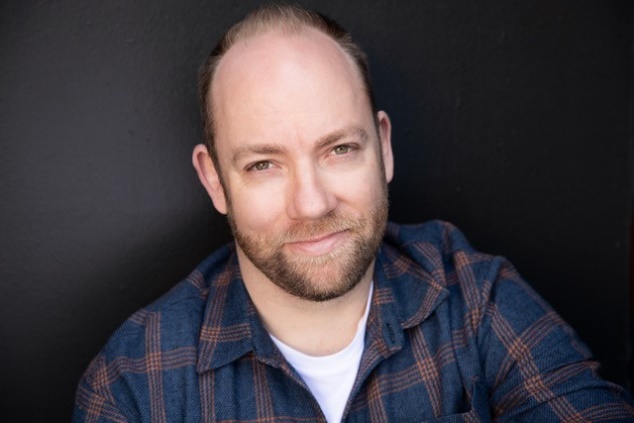 克里斯·肯尼特(Chris Kennett)从会拿铅笔开始就一直在画画(至少他妈妈是这么说的)。但在职业上，他创作古怪角色的时间只有20多年。从动画到儿童书籍，克里斯成功地完成了一些真正“脱离这个世界”的项目，包括广受欢迎的《星球大战》系列《小金书》。他最近的作品包括与Sally Rippin合作的广受欢迎的第一读者系列《怪物学校》，与Nathan Luff合作的《Nerd Herd》系列以及与Jack Henseleit合作的《Cross Bones》。Chris Kennett Illustration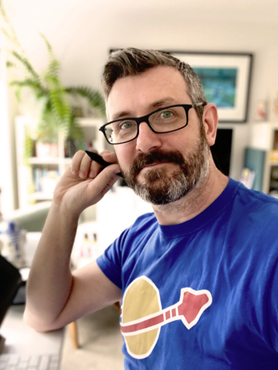 中文书名：《紧急着陆》（第一册）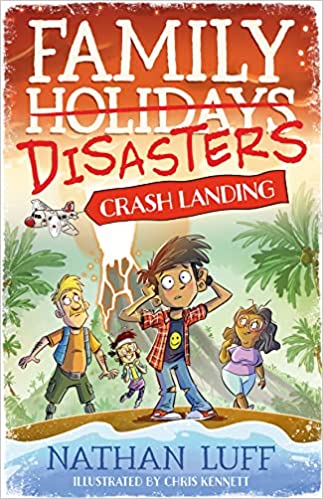 英文书名：Crash Landing作    者：Nathan Luff & Chris Kennett出 版 社：Scholastic Australia代理公司：ANA/Emily Xu页    数：192页出版时间：2023年6月代理地区：中国大陆、台湾审读资料：电子稿类    型：桥梁书内容简介：家人通常会住在一起是有原因的——为了控制恐惧，而不是把它强加给别人。但是家庭度假真是个非常非常糟糕的主意!在学校经历过一次超级尴尬的情况后，雅各布决定逃避嘲笑，唯一方法就是和家人一起去度假。但是，和一个吝啬鬼且杞人忧天的父亲，以及一个大声嚷嚷、令人讨厌的乐观主义者母亲一起，在每个角落都会感到丢脸。更糟糕的是，学校里最奇怪的女孩也来了，还不让雅各布离开她的视线。雅各布认为自己已经惨到了谷底，他不知道的是，在这场家庭度假的灾难中，总是会有更惨的事情发生……!内页插图：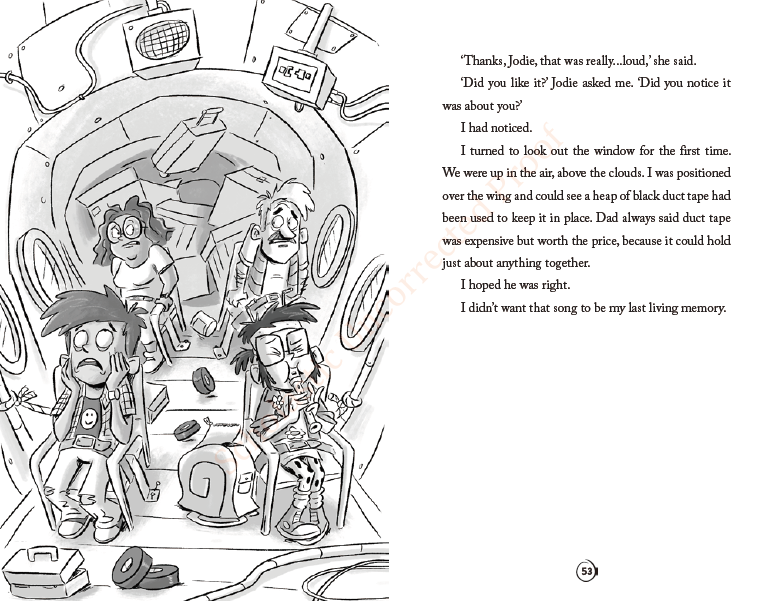 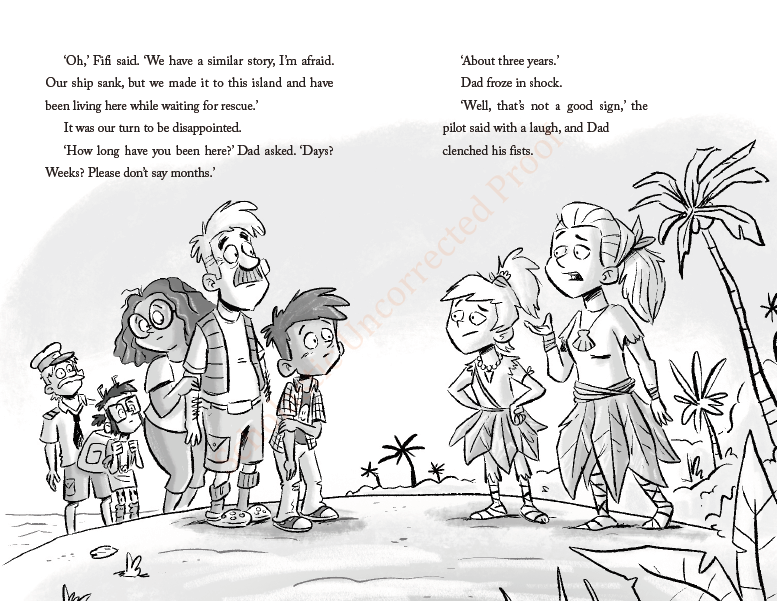 中文书名：《风暴来袭》（第二册）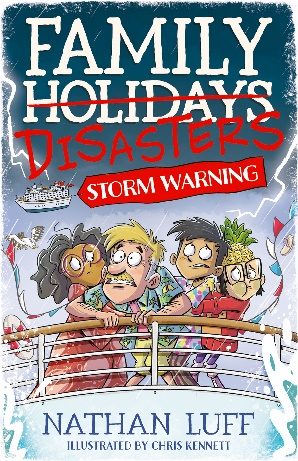 英文书名：STORM WARNING作    者：Nathan Luff & Chris Kennett出 版 社：Scholastic Australia代理公司：ANA/Emily Xu页    数：192页出版时间：2023年11月代理地区：中国大陆、台湾审读资料：电子稿类    型：桥梁书内容简介：家庭通常住在一起是有原因的——为了控制恐惧，不传染给他人。家庭度假是一个非常非常糟糕的主意！雅各布被困在一个荒岛上，后来又从火山爆发中逃了出来，他以为自己的假期已经结束了。现在，雅各布和家人登上了救他们的豪华游轮，准备好好放松一下。但是，他们还没有考虑到水滑梯堵塞、衣衫不整、催眠术失灵、晕船以及更糟糕的情况。雅各布不知道，下一个家庭度假灾难的前方将是惊涛骇浪！本书卖点：喜剧中篇小说系列，由搞笑的The Nerd Herd系列的创作者南森·勒夫和克里斯·肯尼特创作。充满了快节奏的动作、令人捧腹大笑的插科打诨和超级搞笑的尴尬时刻。长篇小说中加入了令人捧腹的插图和有趣的设计特色对于曾经经历过尴尬的家庭假期的人来说，这本书完全贴近生活！Worst Week Ever和13-Storey Treehouse粉丝的完美选择。内文插画：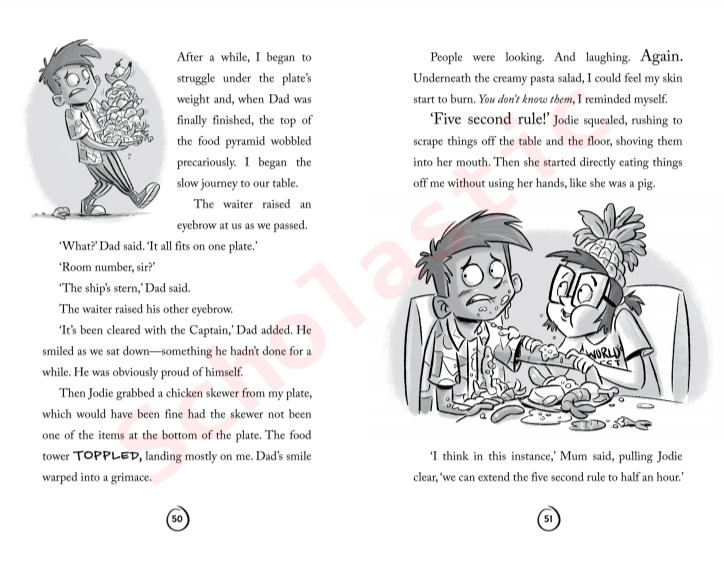 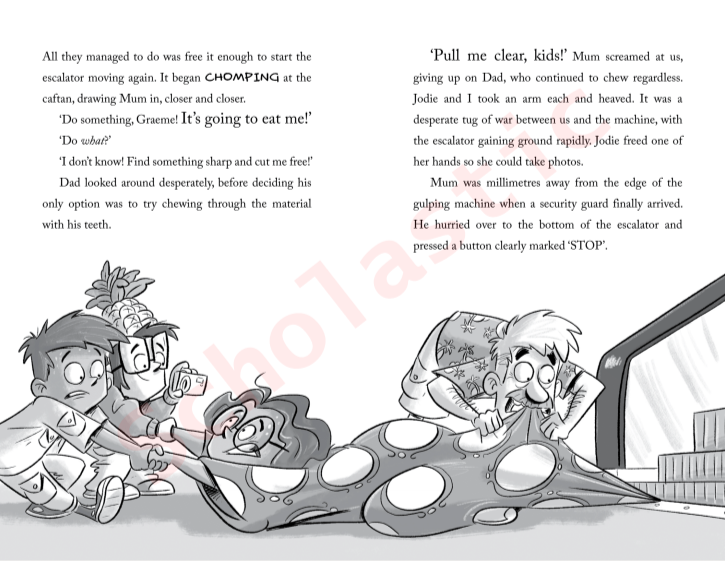 中文书名：《公路狂怒》（第三册）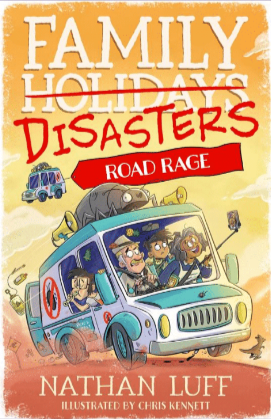 英文书名：ROAD RAGE作    者：Nathan Luff & Chris Kennett出 版 社：Scholastic Australia代理公司：ANA/Emily Xu页    数：192页出版时间：2024年6月代理地区：中国大陆、台湾审读资料：电子稿类    型：桥梁书内容简介：家人们通常都住在一起一定是有原因的——他们能控制住恐惧，而不是把它强加给他人。可全家去度假真的是个非常非常糟糕的主意。雅各布之前刚逃离了一个正在喷发的火山岛，结果他们的游轮被气旋拦截了！他以为这已经够倒霉了，他和家人们的假期麻烦肯定到此为止了。但他们被冲到了澳大利亚遥远的北海岸，距离家乡还有数千公里。当他们向南行进时，还会有更多的灾难发生，包括山体滑坡、故障、害虫感染、洪水等等。到目前为止，雅各布还没有为一次可怕的家庭公路旅行做好准备！内文插画：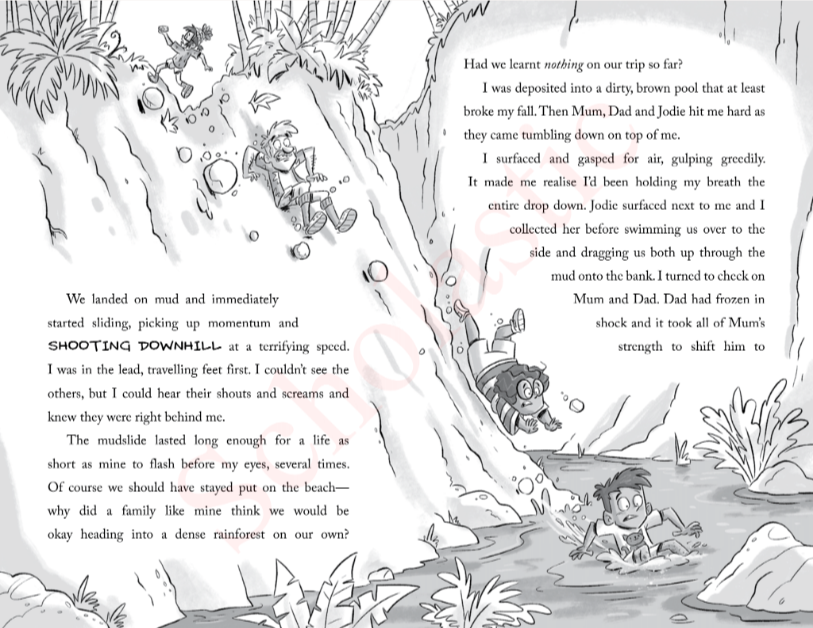 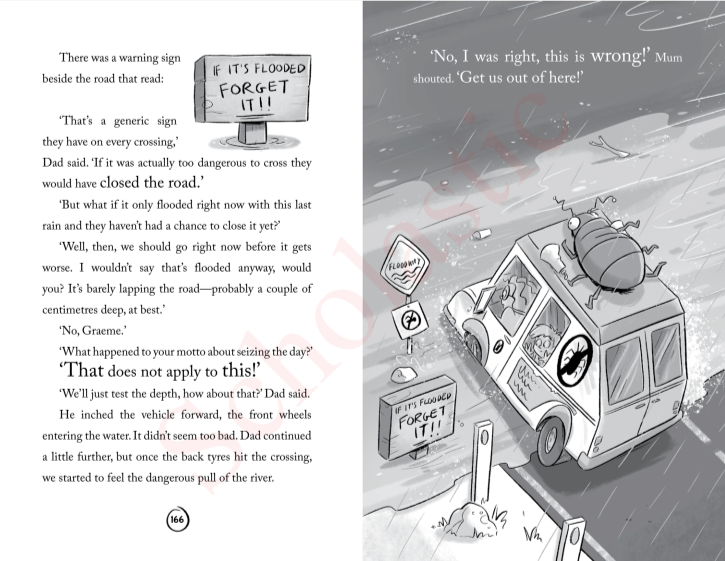 感谢您的阅读！请将反馈信息发至：版权负责人Email：Rights@nurnberg.com.cn安德鲁·纳伯格联合国际有限公司北京代表处北京市海淀区中关村大街甲59号中国人民大学文化大厦1705室, 邮编：100872电话：010-82504106,   传真：010-82504200公司网址：http://www.nurnberg.com.cn书目下载：http://www.nurnberg.com.cn/booklist_zh/list.aspx书讯浏览：http://www.nurnberg.com.cn/book/book.aspx视频推荐：http://www.nurnberg.com.cn/video/video.aspx豆瓣小站：http://site.douban.com/110577/新浪微博：安德鲁纳伯格公司的微博_微博 (weibo.com)微信订阅号：ANABJ2002